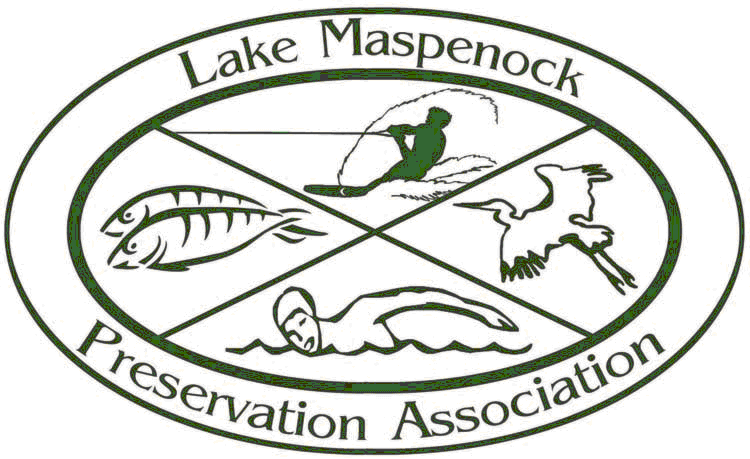  Preservation AssociationWebsite: www.lmpa.org	Email: lmpa.org@verizon.netLake Maspenock Preservation AssociationExecutive Board Meeting MinutesSeptember 1, 2015Attendance:  Malcolm, Drew, Patty, Tina, Mike, Sabine, Matt, JaimeStart time: 	  7:15 pmTreasurer’s Report – no changes from last meetingRegular account:  $4,016.68Weed Fund:  $4,957.08Constant new memberships and donations coming in.Review and discuss any changes or clarifications to the meeting minutes from August 10th  Exec. Bd. Meeting.  Vote to accept the minutes, post meeting minutes to the website after board approvalMinutes not available, Patty to send to E-Board at a later date for approval.  Will vote to accept at next meeting.Extended Draw DownDave Gibbs called Spindel Island family, they have agreed to $1,000 to move and allow Extended Draw Down with no issuesMike put together a housing agreement for them to sign.Payment will be made 10/1 out of regular funds, with the intention to ask Board of Selectmen to reimburse LMPA from the Weed Funds approved by Town Meeting.  This should be turned over to the Town in the future.Biological Survey	Biological survey was completed by ACT on 8/31/15.  AB Aquatics (DASH company) to do comprehensive survey of the lake in September to determine worst areas to be focused on.  They will give results once completed to LMPA and the Town.Dissolved Oxygen Testing2 additional tests will be performed in addition to our normal Water Testing.  Testing to be done in September in the North BasinMalcolm to send notification out to membership and update on weed control.
Ropes and Markers – Park & RecRopes are markers were removed from Sandy Beach, even though Laura had asked at the Park & Rec meeting to have them remain until after Labor Day.  Sabine talked with Laura, Laura will look into why they were removed.  Possibly a sign in the bath house should be put up regarding this.Website and FacebookPatty has been doing the updates and adding information and photos.Put a folder up on Safety on the website (Boating Safety)Start a Fun Fact Friday on Facebook,  one person each week to send a fun fact to Patty to post on Facebook (this week, Drew will send “Did you know” about PWC safety.Lake Clean UpOctober 17th, 9:00 amAs usual, coffee and donuts at 9:00 amPizza for volunteers at 12:00 pmPatty to post on Facebook, Tina to send email to membership.New BusinessTalked about new fun activities that can be planned for members:	Lake Corn Hole Tournament, go from home to home on the lake and play	Volleyball TournamentSabine to talk with Laura to try to get something set up, if not this year, next year.Update brochure and send to Sabine so she can distribute to Welcome Wagon when new neighbors move to the lake.Next meeting:  Tuesday, October 6th, 7:00 pm, Tina’s house	Motion to adjourn:	Malcolm	Second:  			Mike	UnanimousEnd time:  8:45 pm